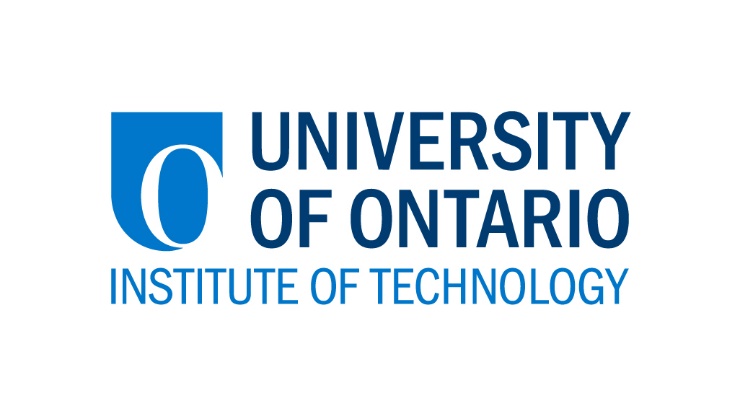 [GUIDELINES/DIRECTIVES] TITLEPURPOSEThe purpose of these [Guidelines/Directives} is to DEFINITIONSFor the purposes of these [Guidelines/Directives] the following definitions apply:  definitions should be listed in alphabetical order, and defined terms must be capitalized throughout the document]“A term” means“B term” meansSCOPE AND AUTHORITYThese [Guidelines/Directives] apply to The [insert position title], or successor thereof, is responsible for overseeing the implementation, administration and interpretation of these [Guidelines/Directives].[GUIDELINES/DIRECTIVES]Sub-HeadingGeneral direction or instruction under the sub-heading.  Use letters to denote specific steps Sub-HeadingSub-HeadingMONITORING AND REVIEWThese [Guidelines/Directives] will be reviewed as necessary and at least every three years (unless another timeframe is required for compliance purposes).  The [insert position/committee], or successor thereof, is responsible to monitor and review these [Guidelines/Directive].RELEVANT LEGISLATIONLegislation 1Legislation 2Legislation 3If no associated legislation use the text “This section intentionally left blank”.  RELATED POLICIES, PROCEDURES & DOCUMENTSAssociated Document 1Associated Document 2Associated Document 3